АДМИНИСТРАЦИЯ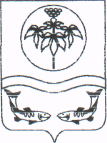 ОЛЬГИНСКОГО МУНИЦИПАЛЬНОГО РАЙОНАПРИМОРСКОГО КРАЯРАСПОРЯЖЕНИЕВо исполнение Закона Приморского края от  26 декабря  2014 года  №530-КЗ   «Об организации  и обеспечении отдыха, оздоровления и занятости детей в  Приморском крае», приказа департамента образования и науки Приморского края от 19 января 2017 года № 23-а 86 «О мерах по организации отдыха, оздоровления и занятости детей в 2017 году», муниципальной   программы «Развитие системы  образования  в Ольгинском муниципальном  районе на 2014-2017 годы», на основании Устава Ольгинского муниципального района:1. В состав районной межведомственной комиссии по организации отдыха, оздоровления и занятости детей и подростков Ольгинского муниципального района в 2017 году, утвержденной распоряжением от 25.01.2017г. №10-р «О мерах по организации отдыха, оздоровления и занятости детей и подростков   Ольгинского муниципального района в 2017 году» внести следующие изменения:1.1. Включить в состав комиссии:Бурак Сергея Васильевича – главного специалиста по государственному управлению охраной труда.2. Организационному отделу администрации района разместить на официальном сайте администрации Ольгинского муниципального района.3. Контроль за исполнением настоящего распоряжения возложить  на первого заместителя    главы      администрации    Ольгинского муниципального     района Медведева Е.В.Глава Ольгинского муниципального района -глава администрации муниципального района                                        С.С. Басок15.06.2017г.пгт. Ольга№88-рО внесении изменений в распоряжение от 25.01.2017г. №10-р «О мерах по организации отдыха, оздоровления и занятости детей и подростков   Ольгинского муниципального района в 2017 году»